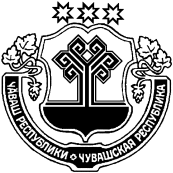 Об утверждении цены и нормативов затрат, которые непосредственно связаны с выращиванием  деревьев и кустарников, а также уходом за ними  до возраста уничтоженных или  поврежденных           В соответствии со ст.13 Федерального закона от 10.01.2002 №7-ФЗ «Об охране окружающей среды», п.2ст.261 «Гражданского кодекса Российской Федерации (часть 1)» от 30.11.1994 №51-ФЗ с п.13 Методики начисления размера вреда, причиненного лесам, в том числе лесным насаждениям или не отнесенным к лесным насаждениям деревьям, кустарникам и лианам вследствие нарушения лесного законодательства, приложение № 3 к Постановлению Правительства Российской Федерации от 08 мая 2007 года № 273 «Об исчислении размера вреда, причиненного лесам вследствие нарушения лесного законодательства», ст 3.3 Федерального закона от 25.10.2001 № 137-ФЗ («О введении в действие Земельного кодекса Российской Федерации» Администрация Климовского сельского поселения постановляет: Установить следующие цены и нормативы затрат, которые непосредственно связаны с выращиванием деревьев и кустарников, а также с уходом за ними до возраста уничтоженных или поврежденных, которые произрастают на землях, находящихся в муниципальной собственности (Приложение 1;2;3).Норматив для исчисления установлен, исходя из экологической ценности категории земель произрастания: для деревьев в кубическом объеме деревьев метрах и диаметра ствола дерева на высоте 1,3 метра (для хвойных пород до 12 см и более, для лиственных пород до 16 см и более) для кустарников за каждый уничтоженный или поврежденный экземпляр.  Настоящее постановление вступает в силу с момента его официального опубликования.Глава Климовского сельского поселения                            Д.А. ДенисовПриложение № 1 к постановлению администрацииКлимовского сельского поселения Ибресинского района Чувашской Республики от 01.08.2018 г.  № 52Приложение № 2 к постановлению администрации Климовского сельского поселения Ибресинского района Чувашской Республики от 01.08.2018 г. № 52Приложение № 3 к постановлению администрацииКлимовского сельского поселения Ибресинского района Чувашской Республики от 01.08.2018 г. № 52ЧĂВАШ РЕСПУБЛИКИЙĚПРЕÇ РАЙОНĚЧУВАШСКАЯ РЕСПУБЛИКАИБРЕСИНСКИЙ РАЙОН КĔЛĔМКАССИ ЯЛ ПОСЕЛЕНИЙĚН АДМИНИСТРАЦИĚЙЫШĂНУ              01.08.2018 ç.   52 № Кěлěмкасси ялěАДМИНИСТРАЦИЯ КЛИМОВСКОГО СЕЛЬСКОГО ПОСЕЛЕНИЯ ПОСТАНОВЛЕНИЕ01.08.2018 г.    № 52село КлимовоДеревья хвойных породДеревья хвойных породДеревья хвойных породПородаЦена (руб.) за кубометр деревьев хвойных пород с диаметром ствола 12 см и болееЦена (руб.) за кубометр деревьев хвойных пород не достигших  диаметра ствола 12 смДеревья, заготовка древесины которых не допускается112009800Сосна28001900Лиственница22001500Ель, пихта25001700Деревья лиственных породДеревья лиственных породДеревья лиственных породПородаЦена (руб.) за кубометр деревьев хвойных пород с диаметром ствола 16 см и болееЦена (руб.) за кубометр деревьев хвойных пород не достигших  диаметра ствола 16 смДеревья, заготовка древесины которых не допускается112009800Дуб, ясень83005800Береза1400980Ольха черная, граб, ильм, липа800600Осина, ольха белая, тополь 300200Иные200150КустарникиКустарникиЦена (руб.) за каждый куст хвойных и лиственных породКустарники, заготовка древесины которых не допускается 550Иные400